CLARITY HMIS: KC- VA SERVICES EXIT FORM (Including HUD VASH, SSVF, GPD)Use block letters for text and bubble in the appropriate circles.Please complete a separate form for each household member.CLIENT NAME OR IDENTIFIER:__________________________________________________PROGRAM EXIT DATE​ [All Individual/Clients]    Month                 Day                           Year DESTINATION [All Clients]CITY OF PERMANENT HOUSING LOCATION DISABLING CONDITION ​[All Individuals/Clients] If individual/client is in need of resources, contact the following as appropriate: For aging or disability support, call the Community Living Connections Line at: 206-962-8467/1-844-348-5464(Toll Free),For crisis services: Crisis Connections at: 1-866-427-4747, For mental health or substance use services: King County Behavioral Health Recovery Client Services Line: 1-800-790-8049, For confidential peer support: Washington Warm Line 1-877-500-WARM(9276). DOES THE INDIVIDUAL/CLIENT HAVE: A PHYSICAL DISABILITY and/or a PHYSICAL HEALTH CONDITION [Not Required for SSVF]DEVELOPMENTAL DISABILITY ​[not required for SSVF]CHRONIC HEALTH CONDITION ​[not required for SSVF]MENTAL HEALTH PROBLEM ​[not required for SSVF]SUBSTANCE ABUSE PROBLEM ​[not required for SSVF]MONTHLY INCOME AND SOURCES ​[Head of Household and Adults] RECEIVING NON CASH BENEFITS​ ​[Head of Household and Adults] COVERED BY HEALTH INSURANCE ​[All Individuals/Clients] HUD-VASH Exit Information [HUD-VASH only]Case Management Exit ReasonCONNECTION WITH SOAR ​[Heads of Households and Adults, For SSVF and VA: Grant per Diem – Case Management/Housing Retention]LAST GRADE COMPLETED [Head of Households and Adults, required for SSVF and VASH]EMPLOYMENT STATUS ​[Head of Households and Adults, SSVF, GPD and VASH]GENERAL HEALTH STATUS ​[Head of Households and Adults, HUD-VASH OTH only]IN PERMANENT HOUSING ​[Permanent Housing Projects, Head of Household] If applicable: 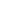    Signature of applicant stating all information is true and correct      	Date   ­   ­ ○Place not meant for habitation (e.g., a vehicle, an abandoned building, bus/train/subway station/airport, or anywhere outside)○Moved from one HOPWA funded project to HOPWA TH○Emergency shelter, including hotel or motel paid for with emergency shelter voucher, or Host Home shelter○Staying or living with family, permanent tenure○Safe Haven○Staying or living with friends, permanent tenure○Foster care home or foster care group home○Moved from one HOPWA funded project to HOPWA PH○Hospital or other residential non­-psychiatric medical facility○Rental by client, no ongoing housing subsidy○Jail, prison or juvenile detention facility○Rental by client, with ongoing housing subsidy○Long-term care facility or nursing home○Owned by client, with ongoing housing subsidy○Psychiatric hospital or other psychiatric facility○Owned by client, no on­going housing subsidy○Substance abuse treatment facility or detox center○No exit interview completed○Transitional housing for homeless persons (including homeless youth)○Other○Residential project or halfway house with no homeless criteria○Deceased○Hotel or motel paid for without emergency shelter voucher○Client doesn’t know○Host Home (non-crisis)○Client prefers not to answer○Staying or living with family, temporary tenure (e.g., room, apartment, or house) ○Data not collected○Staying or living with friends, temporary tenure (e.g., room, apartment, or house)  IF “RENTAL BY CLIENT, WITH ONGOING HOUSING SUBSIDY” – SPECIFY:  IF “RENTAL BY CLIENT, WITH ONGOING HOUSING SUBSIDY” – SPECIFY:  IF “RENTAL BY CLIENT, WITH ONGOING HOUSING SUBSIDY” – SPECIFY:  IF “RENTAL BY CLIENT, WITH ONGOING HOUSING SUBSIDY” – SPECIFY:○GDP TIP housing subsidy○Emergency Housing Voucher○VASH Housing subsidy○Family Unification Program Voucher (FUP)○RRH or equivalent subsidy○Foster Youth to Independence Initiative (FYI)○HCV voucher (tenant or project based) (not dedicated)○Permanent Supportive Housing○Public Housing Unit○Other permanent housing dedicated for formerly homeless persons○Rental by client, with other ongoing housing subsidy○Other permanent housing dedicated for formerly homeless persons*If Destination is “Place not meant for habitation”*If Destination is “Place not meant for habitation”*If Destination is “Place not meant for habitation”*If Destination is “Place not meant for habitation”*If Destination is “Place not meant for habitation”*If Destination is “Place not meant for habitation”*If Destination is “Place not meant for habitation”*If Destination is “Place not meant for habitation”Is the household's destination living situation in a vehicle?Is the household's destination living situation in a vehicle?Is the household's destination living situation in a vehicle?Is the household's destination living situation in a vehicle?○No ○Client doesn’t know Is the household's destination living situation in a vehicle?Is the household's destination living situation in a vehicle?Is the household's destination living situation in a vehicle?Is the household's destination living situation in a vehicle?○Yes ○Client prefers not to answer Is the household's destination living situation in a vehicle?Is the household's destination living situation in a vehicle?Is the household's destination living situation in a vehicle?Is the household's destination living situation in a vehicle?○Yes ○Data not collected If “Yes”, please select Vehicle typeIf “Yes”, please select Vehicle typeIf “Yes”, please select Vehicle typeIf “Yes”, please select Vehicle typeIf “Yes”, please select Vehicle typeIf “Yes”, please select Vehicle typeIf “Yes”, please select Vehicle typeIf “Yes”, please select Vehicle type○Van○Client Doesn't KnowClient Doesn't KnowClient Doesn't KnowClient Doesn't KnowClient Doesn't Know○Automobile/Car○Client prefers not to answer Client prefers not to answer Client prefers not to answer Client prefers not to answer Client prefers not to answer ○Camper/RV○Data Not Collected Data Not Collected Data Not Collected Data Not Collected Data Not Collected If Destination is permanent housing○Unincorporated King County (includes any community not otherwise listed)○Medina○Algona○Mercer Island○Auburn○Milton○Beaux Arts○Newcastle○Bellevue○Normandy Park○Black Diamond○North Bend○Bothell○Pacific○Burien○Redmond○Carnation○Renton○Clyde Hill○Sammamish○Covington○Sea Tac○Des Moines○Seattle○Duvall○Shoreline○Enumclaw○Skykomish○Federal Way○Snoqualmie○Hunts Point○Tukwila○Issaquah○Woodinville○Kenmore○Yarrow Point○Kent○Washington State (outside of King County)○Kirkland ○Outside of Washington State○Lake Forest Park○Client Doesn't Know○Maple Valley○Client prefers not to answer ○Maple Valley○Data Not Collected ○No No No ○ Client doesn’t know ○Yes Yes Yes ○ Client prefers not to answer ○Yes Yes Yes ○ Data not collected  IF “YES” TO PHYSICAL DISABILITY – SPECIFY   IF “YES” TO PHYSICAL DISABILITY – SPECIFY   IF “YES” TO PHYSICAL DISABILITY – SPECIFY   IF “YES” TO PHYSICAL DISABILITY – SPECIFY   IF “YES” TO PHYSICAL DISABILITY – SPECIFY   IF “YES” TO PHYSICAL DISABILITY – SPECIFY  Expected to be of long-continued and indefinite duration?Expected to be of long-continued and indefinite duration?○No ○Client doesn’t know Expected to be of long-continued and indefinite duration?Expected to be of long-continued and indefinite duration?○Yes ○Client prefers not to answer Expected to be of long-continued and indefinite duration?Expected to be of long-continued and indefinite duration?○Yes ○Data not collected ○No ○ Client doesn’t know ○Yes ○ Client prefers not to answer ○Yes ○ Data not collected ○No No No ○ Client doesn’t know ○Yes Yes Yes ○ Client prefers not to answer ○Yes Yes Yes ○ Data not collected   IF “YES” TO CHRONIC HEALTH CONDITION – SPECIFY  IF “YES” TO CHRONIC HEALTH CONDITION – SPECIFY  IF “YES” TO CHRONIC HEALTH CONDITION – SPECIFY  IF “YES” TO CHRONIC HEALTH CONDITION – SPECIFY  IF “YES” TO CHRONIC HEALTH CONDITION – SPECIFY  IF “YES” TO CHRONIC HEALTH CONDITION – SPECIFYExpected to be of long-continued and indefinite duration?Expected to be of long-continued and indefinite duration?○No ○Client doesn’t know Expected to be of long-continued and indefinite duration?Expected to be of long-continued and indefinite duration?○Yes ○Client prefers not to answer Expected to be of long-continued and indefinite duration?Expected to be of long-continued and indefinite duration?○Yes ○Data not collected ○No No No ○ Client doesn’t know ○Yes Yes Yes ○ Client prefers not to answer ○Yes Yes Yes ○ Data not collected   IF “YES” TO MENTAL HEALTH PROBLEMS – SPECIFY   IF “YES” TO MENTAL HEALTH PROBLEMS – SPECIFY   IF “YES” TO MENTAL HEALTH PROBLEMS – SPECIFY   IF “YES” TO MENTAL HEALTH PROBLEMS – SPECIFY   IF “YES” TO MENTAL HEALTH PROBLEMS – SPECIFY   IF “YES” TO MENTAL HEALTH PROBLEMS – SPECIFY Expected to be of long-continued and indefinite duration?Expected to be of long-continued and indefinite duration?○No ○Client doesn’t know Expected to be of long-continued and indefinite duration?Expected to be of long-continued and indefinite duration?○Yes ○Client prefers not to answer Expected to be of long-continued and indefinite duration?Expected to be of long-continued and indefinite duration?○Yes ○Data not collected ○No No No ○ Both alcohol & drug use disorder○Alcohol use disorderAlcohol use disorderAlcohol use disorder○ Client doesn’t know ○Alcohol use disorderAlcohol use disorderAlcohol use disorder○ Client prefers not to answer ○Drug use disorder Drug use disorder Drug use disorder ○ Data not collected IF “ALCOHOL USE DISORDER” “DRUG USE DISORDER” OR “BOTH ALCOHOL AND DRUG USE DISORDER”– SPECIFY IF “ALCOHOL USE DISORDER” “DRUG USE DISORDER” OR “BOTH ALCOHOL AND DRUG USE DISORDER”– SPECIFY IF “ALCOHOL USE DISORDER” “DRUG USE DISORDER” OR “BOTH ALCOHOL AND DRUG USE DISORDER”– SPECIFY IF “ALCOHOL USE DISORDER” “DRUG USE DISORDER” OR “BOTH ALCOHOL AND DRUG USE DISORDER”– SPECIFY IF “ALCOHOL USE DISORDER” “DRUG USE DISORDER” OR “BOTH ALCOHOL AND DRUG USE DISORDER”– SPECIFY IF “ALCOHOL USE DISORDER” “DRUG USE DISORDER” OR “BOTH ALCOHOL AND DRUG USE DISORDER”– SPECIFY Expected to be of long-continued and indefinite duration Expected to be of long-continued and indefinite duration ○No ○Client doesn’t know Expected to be of long-continued and indefinite duration Expected to be of long-continued and indefinite duration ○Yes ○Client prefers not to answer Expected to be of long-continued and indefinite duration Expected to be of long-continued and indefinite duration ○Yes ○Data not collected ○No No No No No No ○Client doesn’t know Client doesn’t know ○Yes Yes Yes Yes Yes Yes ○Client prefers not to answer Client prefers not to answer ○Yes Yes Yes Yes Yes Yes ○Data not collected Data not collected IF “YES” TO INCOME FROM ANY SOURCE – INDICATE ALL SOURCES THAT APPLY  IF “YES” TO INCOME FROM ANY SOURCE – INDICATE ALL SOURCES THAT APPLY  IF “YES” TO INCOME FROM ANY SOURCE – INDICATE ALL SOURCES THAT APPLY  IF “YES” TO INCOME FROM ANY SOURCE – INDICATE ALL SOURCES THAT APPLY  IF “YES” TO INCOME FROM ANY SOURCE – INDICATE ALL SOURCES THAT APPLY  IF “YES” TO INCOME FROM ANY SOURCE – INDICATE ALL SOURCES THAT APPLY  IF “YES” TO INCOME FROM ANY SOURCE – INDICATE ALL SOURCES THAT APPLY  IF “YES” TO INCOME FROM ANY SOURCE – INDICATE ALL SOURCES THAT APPLY  IF “YES” TO INCOME FROM ANY SOURCE – INDICATE ALL SOURCES THAT APPLY  IF “YES” TO INCOME FROM ANY SOURCE – INDICATE ALL SOURCES THAT APPLY  Income SourceIncome SourceIncome SourceAmountIncome SourceIncome SourceIncome SourceIncome SourceIncome SourceAmount○Earned IncomeEarned Income○○TANF (Temporary Assist for Needy Families)TANF (Temporary Assist for Needy Families)TANF (Temporary Assist for Needy Families)○Unemployment InsuranceUnemployment Insurance○○General Assistance (GA)General Assistance (GA)General Assistance (GA)○Supplemental Security Income (SSI) Supplemental Security Income (SSI) ○○Retirement Income from Social SecurityRetirement Income from Social SecurityRetirement Income from Social Security○ Social Security Disability Insurance (SSDI) Social Security Disability Insurance (SSDI)○○ Pension or retirement income    from former job Pension or retirement income    from former job Pension or retirement income    from former job○VA Service-Connected Disability CompensationVA Service-Connected Disability Compensation○○Child SupportChild SupportChild Support○  VA Non-Service Connected Disability Pension  VA Non-Service Connected Disability Pension○○ Alimony and other spousal support Alimony and other spousal support Alimony and other spousal support○Private disability insurancePrivate disability insurance○○Other income sourceOther income sourceOther income source○Worker’s CompensationWorker’s Compensation○Other income sourceOther income sourceOther income sourceOther income sourceOther income sourceTotal monthly for Individual: Total monthly for Individual: ○No ○Client doesn’t know ○Yes ○Client prefers not to answer ○Yes ○Data not collected IF “YES” TO NON­CASH BENEFITS – INDICATE ALL SOURCES THAT APPLY IF “YES” TO NON­CASH BENEFITS – INDICATE ALL SOURCES THAT APPLY IF “YES” TO NON­CASH BENEFITS – INDICATE ALL SOURCES THAT APPLY IF “YES” TO NON­CASH BENEFITS – INDICATE ALL SOURCES THAT APPLY ○Supplemental Nutrition Assistance Program (SNAP)○TANF Childcare Services○Special Supplemental Nutrition Program for Women, Infants, and Children (WIC)○TANF Transportation Services ○Other (Specify): ○Other TANF-funded services○No No No ○Client doesn’t know ○Yes Yes Yes ○Client prefers not to answer ○Yes Yes Yes ○Data not collected IF “YES” TO HEALTH INSURANCE ­ HEALTH INSURANCE COVERAGE DETAILS IF “YES” TO HEALTH INSURANCE ­ HEALTH INSURANCE COVERAGE DETAILS IF “YES” TO HEALTH INSURANCE ­ HEALTH INSURANCE COVERAGE DETAILS IF “YES” TO HEALTH INSURANCE ­ HEALTH INSURANCE COVERAGE DETAILS IF “YES” TO HEALTH INSURANCE ­ HEALTH INSURANCE COVERAGE DETAILS IF “YES” TO HEALTH INSURANCE ­ HEALTH INSURANCE COVERAGE DETAILS ○MEDICAID ○Employer Provided Health InsuranceEmployer Provided Health InsuranceEmployer Provided Health Insurance○MEDICARE ○Insurance Obtained through COBRA Insurance Obtained through COBRA Insurance Obtained through COBRA ○State Children’s Health Insurance (SCHIP) ○Private Pay Health Insurance Private Pay Health Insurance Private Pay Health Insurance ○Veterans Health Administration (VHA)○State Health Insurance for Adults State Health Insurance for Adults State Health Insurance for Adults ○Other (specify)○Indian Health Services ProgramIndian Health Services ProgramIndian Health Services Program○Accomplished goals and/or obtained services and no longer need CM○Transferred to another HUD-VASH program site○Found/chose other Housing○Did not comply with HUD-VASH CM○Eviction and/or other Housing related issues○Unhappy with HUD-VASH housing○No longer financially eligible for HUD-VASH Voucher○No longer interested in participating in this program○Veteran cannot be located○Veteran too ill to participate at this time○Veteran is incarcerated○   Veteran is deceased○Other (specify)_______________________SOARSOARSOARSOAR○No ○Client doesn’t know ○Yes ○Client prefers not to answer ○Yes ○Data not collected ○Less than Grade 5○Grades 5-6○Grades 7-8○Grades 9-11○Grade 12○School does not have grade levels○GED○Some college○Associate’s Degree○Bachelor's degree○Graduate Degree○Vocational certification○Client doesn't know○Data not collected○Client prefers not to answer Employed Employed Employed Employed Employed Employed ○No No No ○Client doesn’t know ○Yes Yes Yes ○Client prefers not to answer ○Yes Yes Yes ○Data not collected If “Yes” for employed – Type of employment If “Yes” for employed – Type of employment If “Yes” for employed – Type of employment If “Yes” for employed – Type of employment If “Yes” for employed – Type of employment If “Yes” for employed – Type of employment ○Full­time ○Seasonal/sporadic (including day labor) Seasonal/sporadic (including day labor) Seasonal/sporadic (including day labor) ○Part-time ○Seasonal/sporadic (including day labor) Seasonal/sporadic (including day labor) Seasonal/sporadic (including day labor) If “No” for employed – Why not employed If “No” for employed – Why not employed If “No” for employed – Why not employed If “No” for employed – Why not employed If “No” for employed – Why not employed If “No” for employed – Why not employed ○Looking for work ○Not looking for work Not looking for work Not looking for work ○Unable to work ○Not looking for work Not looking for work Not looking for work ○Excellent ○Poor ○Very good ○Client doesn’t know ○Good ○Client prefers not to answer ○Fair ○Data not collected ○No○YesIF “YES” TO PERMANENT HOUSINGIF “YES” TO PERMANENT HOUSINGIF “YES” TO PERMANENT HOUSINGIF “YES” TO PERMANENT HOUSINGHousing Move-in Date (see note*)Housing Move-in Date (see note*)Housing Move-in Date (see note*)*If client moved into permanent housing, make sure to update on the enrollment screen. 